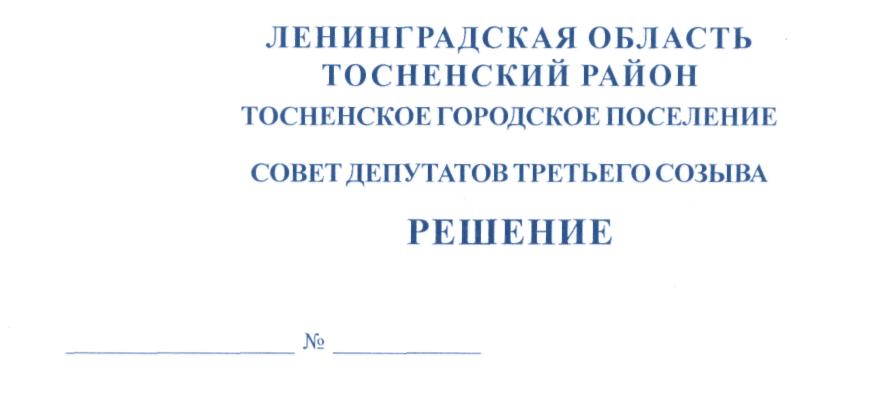      24.04.2019                               181О ежегодном отчете главы администрации муниципальногообразования Тосненский район Ленинградской областио результатах его деятельности и деятельности администрациимуниципального образования Тосненский район Ленинградскойобласти по исполнению полномочий администрации Тосненскогогородского поселения Тосненского района Ленинградской областиза 2018 год, в том числе о решении вопросов, поставленных советомдепутатов Тосненского городского поселения Тосненского районаЛенинградской областиЗаслушав и обсудив ежегодный отчет главы  администрации муниципального образования Тосненский район Ленинградской области о результатах его деятельности и     деятельности администрации муниципального образования Тосненский район Ленинградской области по исполнению полномочий администрации Тосненского городского поселения Тосненского района Ленинградской области на основании статьи 13 Устава Тосненского городского поселения Тосненского района Ленинградской области и статьи 25 Устава муниципального образования Тосненский район Ленинградской области за 2018 год, в том числе о решении вопросов, поставленных советом депутатов Тосненского      городского поселения Тосненского района Ленинградской области, в соответствии            с Федеральным законом от 06.10.2003 №131-ФЗ «Об общих принципах организации местного самоуправления в Российской Федерации», Уставом Тосненского городского поселения Тосненского района Ленинградской области, Порядком представления и рассмотрения ежегодного отчета главы администрации муниципального образования Тосненский район Ленинградской области о результатах его деятельности и деятельности администрации муниципального образования Тосненский район Ленинградской области по      исполнению полномочий администрации Тосненского городского поселения Тосненского района Ленинградской области совету депутатов Тосненского городского поселения     Тосненского района Ленинградской области, в том числе о решении вопросов, поставленных представительным органом муниципального образования, утвержденным решением совета депутатов Тосненского городского поселения Тосненского района Ленинградской области от 22.03.2017 № 100, совет депутатов Тосненского городского поселения Тосненского района Ленинградской области2РЕШИЛ:1. Ежегодный отчет главы администрации муниципального образования Тосненский район Ленинградской области о результатах его деятельности и деятельности администрации муниципального образования Тосненский район Ленинградской области по      исполнению полномочий администрации Тосненского городского поселения Тосненского района Ленинградской области за 2018 год, в том числе о решении вопросов, поставлен-ных представительным органом муниципального образования, принять к сведению     (приложение).	2. Аппарату совета депутатов Тосненского городского поселения Тосненского    района Ленинградской области обеспечить официальное опубликование настоящего     решения.Глава Тосненского городского поселения                                                            А.Л. КанцеревАлфимова Людмила Игоревна, 8(81361)3225617 гвПриложениек решению совета депутатовТосненского городского поселенияТосненского районаЛенинградской областиот  24.04.2019  № 181ЕЖЕГОДНЫЙ ОТЧЕТглавы администрации муниципального образования Тосненский район Ленинградской области о результатах его деятельности и деятельности администрации муниципального образования Тосненский район Ленинградской области по исполнению полномочий администрации Тосненского городского поселения Тосненского района Ленинградской области за 2018 год совету депутатов Тосненского городского поселения Тосненского района Ленинградской области, в том числе о решении вопросов, поставленных представительным органом муниципального образованияОБЩАЯ ЭКОНОМИЧЕСКАЯ СИТУАЦИЯНа территории Тосненского городского поселения Тосненского района Ленинградской области зарегистрировано более 40% из всей совокупности организаций Тосненского района. По данным органов статистики оборот организаций, численность которых       превышает 15 человек, в отчетном году составил 50,7 млрд. рублей или 136,6% к уровню 2017года, доля в общем обороте Тосненского района составила 56,5%.Определяющим показателем, характеризующим вклад Тосненского городского поселения (далее – ГП, Тосненское ГП) в районную составляющую Регионального валового продукта является объем отгруженных товаров собственного производства, выполненных работ и услуг собственными силами (далее - объем отгруженной продукции, отгрузка).    В течение 2018 года объем отгруженной продукции по предприятиям и организациям, численность которых превышает 15 человек, составил 33,1 млрд. рублей (прирост к уровню прошлого года более чем на 30%). Доля Тосненского ГП по данному показателю в  общем объеме отгрузки Тосненского района также выросла по сравнению с долей        2017 года: 56,7% к 52,7%.По итогам отчетного года наиболее успешными по показателю отгруженной продукции в сфере промышленности по сравнению с прошлым годом являются предприятия следующих отраслей (в стоимостном выражении): производство машин, приборов и оборудования» – 168,0%, производство химической продукции - 126,2%, производство керамических санитарно-технических изделий - 111,1%, производство нетканых текстильных материалов и изделий из них - 125,6%, производство резиновых и пластмассовых изделий -  104,4%.По большинству товарных позиций предприятиям Тосненского ГП удалось сохранить объемы отгруженной продукции в натуральном выражении на уровне предыдущего года (ООО «Рока Рус», ООО «АЛПЛА», ООО «Хенкель Рус»). Рост производства в натуральном выражении отмечается на таких тосненских предприятиях как: ООО «Катерпиллар Тосно» (по отдельным товарным позициям более чем в два раза), ООО «Тепловое оборудование», ООО «Авангард», ООО «Интерфилл», ОАО «ТоМеЗ» и другие. Следует отдельно отметить заметный рост в последние 2 года перспективной отрасли «производство нетканых текстильных материалов и изделий из них». Наибольший вклад в отрасль вносит ООО «Авангард». Предприятие имеет перспективы и возможность и далее увеличивать свою долю на профильном и смежных рынках в Российской Федерации, расширять производство, наращивать количество рабочих мест в Тосненском ГП, од-2нако, в последнее время скорость развития предприятия опережает скорость развития инфраструктуры, создавая напряжение в микрорайоне своего расположения. Отрасль «сельское хозяйство» по итогам 2018 года показывает положительную динамику: темп роста отгруженной продукции в стоимостном выражении составил 116,0%  к итогу 2017 года. Основные отрасли  потребительского рынка (оборот розничной торговли, платные услуги населению, грузооборот) демонстрируют по итогам отчетного периода положительную динамику в стоимостном выражении: 115,2%, 102,4% и 153,0% к итогам 2017  года соответственно.По некоторым отраслям, основанным исключительно на потребительском спросе (услуги в сфере культуры, спорта, досуга, развлечений, а также туризм) наблюдается снижение темпов роста к уровню 2017 года. Такая ситуация не позволяет предприятиям данных отраслей эффективно использовать имеющиеся мощности, вынуждает снижать издержки, ограничивать свои предприятия в развитии и модернизации.Таким образом, по итогам отчетного года доля отраслей обрабатывающего сектора продолжает занимать в структуре экономики поселения существенную долю в 86,3%     (по итогам 2017 доля составляла 83,0%). В целом, такая структура придает устойчивость экономической ситуации, создает хорошие предпосылки для наполняемости бюджетов, как местного, так и регионального уровней, но свидетельствует о недостаточном уровне развития в малом бизнесе. Учитывая складывающуюся ситуацию в экономике поселения, одной из основных задач по созданию и поддержанию условий для экономического развития субъектов экономики поселения становится развитие инфраструктуры поселения, в частности, инженерная подготовка инвестиционных площадок с учетом потребностей всех участников социально-экономических отношений, оказание всесторонней помощи субъектам предпринимательской и инвестиционной деятельности в рамках полномочий администрации. Экономическое положение основных предприятий и организаций Тосненского ГП в 2018 году характеризуется также объемом и структурой инвестиций в основной капитал. Общий объем инвестиций по кругу предприятий и организаций, попавших в выборку    органов статистики, составил 3 052,7 млн. рублей по итогам года, что на 15,4 % выше, чем за прошлый год. Рост инвестиций произошел преимущественно за счет предприятий промышленности (на 53,4%), в том числе по группе предприятий обрабатывающих отраслей (на 56 %), являющихся наиболее крупными экономическими субъектами поселения. Рост объемов инвестиций по итогам 2018 года к уровню прошлого года наблюдается также в инфраструктурных и социальных отраслях хозяйственной деятельности:  обеспечение электроэнергией, газом и паром - на 32%, водоснабжение, культура и спорт, административная деятельность и сопутствующие услуги, здравоохранение – более чем в два раза. В оптовой и розничной торговле также наблюдается рост объема инвестиций на 28,5%. На 12,9% удалось обеспечить рост объема текущих инвестиций и в сельском хозяйстве. Снижение объемов инвестиций отмечается в таких отраслях, как деятельность в области информации и связи (на 16,9%) и  государственное управление и обеспечение военной безопасности, социальное обеспечение (на 20,4%).Основные проекты, реализованные и реализующиеся в текущем году на территории Тосненского ГП:- внедрение новой производственной линии на площадях Тосненского филиала ООО «Алпла», связанное с изменением потребности рынка;- начато и развивается строительство второй очереди завода ООО «Рока Рус» с проектной мощностью более 900 тыс. изделий в год;3- развитие основных средств на ООО «Катерпиллар Тосно» для выпуска новых и  обновления имеющихся видов мощной землеройно-транспортной техники, строительного и энергетического оборудования;- строительство производства сухих смесей на заводе ООО «Хенкель Рус»;- строительство складского комплекса ООО «Интерфилл»;- торговые и складские объекты, инвестиции в которые осуществляются субъектами малого бизнеса (в отчетном периоде введены 4 объекта);- модульная котельная ООО «Тепловые сети»;- объекты социальной инфраструктуры и сферы ЖКХ, включенные в адресные программы капитального строительства государственного, районного и поселенческого уровня.ДЕМОГРАФИЯ, РЫНОК ТРУДА	Численность населения Тосненского городского поселения по состоянию на 01.01.2018 составила 43,3 тыс. человек, показав снижение за год на 0,9%. При этом число родившихся на территории в 2018 году по сравнению с 2017 годом снизилось на 13,5 % и составило 333 человека. Число умерших снизилось на 1,7% и составило 516 человек.      Коэффициент рождаемости в Тосненском ГП (7,69) выше, чем в целом по Тосненскому району (6,54), но ниже, чем по Ленинградской области (7,81). Коэффициент смертности    в Тосненском ГП (11,92) ниже, чем в целом по Тосненскому району (11,98) и по Ленинградской области (13,16). Коэффициент естественной убыли достиг значения – 4,23,    продемонстрировав отрицательную динамику по сравнению с данными прошлого года (по итогам 2017 года коэффициент естественной убыли составлял – 3,20). Таким образом, на фоне общего положения по району и Ленинградской области в целом, демографическая ситуация в Тосненском городском поселении по-прежнему выглядит благополучнее, хотя в итоге все равно происходит рост убыли населения.	Среднесписочная численность работников по организациям Тосненского ГП,         не относящимся к субъектам малого предпринимательства (включая средние предприятия), за 2018 год составила 10 490 человек, по сравнению с прошлым годом (по сопоставимому кругу предприятий) – 98,8%. 	Среднемесячная заработная плата за 2018 год по организациям поселения, не       относящимся к субъектам малого предпринимательства (включая средние предприятия) составила 46 329,9 рублей, что на 11,0% выше уровня средней зарплаты по итогам         2017года. Средняя заработная плата по данным органов статистики выросла практически во всех сферах хозяйственной деятельности.	Уровень безработицы по данным Тосненского центра занятости населения за       2018 год по Тосненскому городскому поселению по-прежнему низкий: 0,24% от экономически активного населения (33 600 чел.), хотя и вырос по сравнению с 2017 годом на 20%.БЮДЖЕТ	За 2018 год доходы бюджета Тосненского городского поселения составили        520,6 млн. рублей (132,0 % к уровню 2017 года). Из них поступления по налоговым       доходам – 208,5 млн. рублей, это на 17,9 % выше уровня прошлого года. Поступления по неналоговым доходам за отчетный год составили 97,3 млн. рублей, что на 14,8 % ниже   поступлений 2017года. Безвозмездные поступления от других бюджетов бюджетной системы за 2018год составили около 215,2 млн. рублей, на 59% выше поступлений 2017года.	Расходная часть бюджета Тосненского ГП исполнена в 2018 году в сумме 428,7 млн. рублей (107,3%  к  уровню расходов  2017года).  Расходы,  исполняемые  в  соответствии с 4принятыми муниципальными программами, распределились следующим образом:- по разделу «Жилищно-коммунальное хозяйство»       - 266,86 млн. рублей;- по разделу «Национальная экономика»                          - 30,70 млн. рублей;- по разделу «Культура и кинематография»                     - 82,58 млн. рублей;- по разделу «Физическая культура и спорт»                   - 20,84 млн. рублей;- по разделу «Общегосударственные вопросы»               - 14,35 млн. рублей;- по разделу «Социальная политика»                                  - 9,41 млн. рублей;- по разделу «Национальная безопасностьи правоохранительная деятельность»                                  - 3,20 млн. рублей;- по разделу «Образование» в части молодежной политики                                                           - 0,74 млн. рублей.	Основная доля расходов бюджета Тосненского городского поселения приходится на отрасль жилищно-коммунального хозяйства, благоустройство территорий, ремонт и      содержание автодорог. Доля программных расходов в общей сумме расходов бюджета составила 333,6 млн. рублей или 77,8%. Фактическое исполнение программной части бюджета составило (в части местного бюджета) 91%.ЖКХ, ИНФРАСТРУКТУРА, КОМФОРТНАЯ СРЕДА	Развитие городской среды г. Тосно и населенных пунктов Тосненского городского поселения в отчетном году осуществлялось на основе реализации мероприятий трех муниципальных программ:	- «Развитие части территории Тосненского городского поселения Тосненского   района Ленинградской области на 2015-2019 год».	- «Развитие коммунальной инфраструктуры, дорожного хозяйства и благоустройства территорий Тосненского городского поселения Тосненского района Ленинградской области на 2015-2018 годы».	- «Формирование современной городской среды на территории Тосненского городского поселения Тосненского района Ленинградской области в 2018-2022 годах».Все муниципальные программы доступны для широкого круга населения в любой момент времени на официальном сайте муниципального образования Тосненский район Ленинградской области в специальных разделах, отнесенных к вопросам Тосненского   городского поселения. По мере выполнения регулярной аналитической работы в ходе оценки эффективности реализации программ за отчетные периоды, отчеты также размещаются на сайте. Постоянный адрес официального сайта в телекоммуникационной сети Интернет http://www.tosno-online.com.	Наиболее емкая по средствам и мероприятиям муниципальная программа «Развитие коммунальной инфраструктуры, дорожного хозяйства и благоустройства территорий    Тосненского городского поселения Тосненского района Ленинградской области                на 2015-2018 годы» включает в себя пять подпрограмм по соответствующим инфраструктурным направлениям: газификация индивидуальных жилых домов, водоснабжение, энергосбережение и энергоэффективность, развитие автомобильных дорог, благоустройство территории поселения. Общий объем средств, направленных в 2018 году на реализацию запланированных в программе мероприятий составил 197 млн. рублей или 68,8% от плана.	По итогам выполнения пяти подпрограмм в 2018 году достигнуты следующие     фактические результаты:Подпрограмма «Газификация индивидуальных жилых домов, расположенных на территории Тосненского городского поселения Тосненского района Ленинградской области на 2015-2018 годы»: 5Освоено за год 9,1 млн. рублей (78,9% от запланированных средств). Завершен      газопровод межпоселковый ГРС «Тосно» - пос. Строение; продолжаются работы по строительству газораспределительных сетей к индивидуальным жилым домам в г. Тосно по многим адресам. Ведутся работы  по техническому обслуживанию и текущему ремонту газопроводов Тосненского городского поселения.По итогам реализации данной подпрограммы в 2018 году возможность для газификации получил 31 индивидуальный жилой дом в г. Тосно. Подпрограмма «Обеспечение населения Тосненского городского поселения      Тосненского района Ленинградской области питьевой водой на 2015-2018 годы»:Освоено за год 25,5 млн. рублей (24,2% от запланированных средств). Основной объем средств направлен подрядчику по объекту «Реконструкция КОС г. Тосно,              ул. Урицкого д.57» в качестве аванса. Недоосвоение средств связано с изменением     условий взаимодействия с АО «ЛОКС» и финансирования из областного бюджета.            В настоящее время подрядчик приступил к работам. Также в рамках подпрограммы       ведутся проектные работы и геодезические изыскания по водопроводу Тосно-Тарасово, по возможности централизованного водоснабжения частного сектора в г. Тосно, проведены ремонтные работы по водоснабжению и водоотведению, в том числе по нецентрализованному водоснабжению, в д. Андрианово, с. Ушаки, г. Тосно; обслуживаются КНС Тосно,   и другие работы. Подпрограмма «Энергосбережение и повышение энергоэффективности Тосненского городского поселения Тосненского района Ленинградской области на 2015-2018  годы»:Мероприятия подпрограммы в основном обеспечивают функционирование уличного освещения в Тосненском ГП, общий объем средств местного бюджета направленных на мероприятия подпрограммы составил 8,3 млн. рублей, освоение в денежном выражении - 94,3%.Подпрограмма «Развитие автомобильных дорог Тосненского городского поселения Тосненского района Ленинградской области на 2015-2018 годы»:По итогам реализации данной подпрограммы в 2018 году более 1,3 км. автомобильных дорог, 10,2 тыс. кв. метров дворовых территорий, почти 9 тыс. кв. метров проездов между многоквартирными домами, 0,5 тыс. кв. метров тротуаров и 0,8 тыс. кв. метров парковок приведено в нормативное состояние после капитального ремонта. Бюджетное исполнение по данной подпрограмме составило 97,8% к плану (26,4 млн. рублей).Подпрограмма «Благоустройство территории Тосненского городского поселения Тосненского района Ленинградской области на 2015 – 2018 годы»:Подпрограмма исполнена на 95,6% к плану (освоено 127,8млн. рублей) и включает   в себя огромную и разнообразную работу по благоустройству, озеленению, уборке и     содержанию территории поселения. По итогам реализации данной подпрограммы были выполнены работы по обустройству 6 детских площадок на территории поселения. Всего с нарастающим итогом на начало 2019 года обустроено 55 детских площадок, определенная в программе до 2018 года потребность в них удовлетворена в полном объеме. В дальнейшем при реализации новой муниципальной программы решено довести количество       современных детских площадок до 60.  Муниципальная программа  «Развитие части территории Тосненского городского поселения Тосненского района Ленинградской области на 2015-2019 год» в 2018 году  выполнена на 100% (программные средства (3,35 млн. руб.). По итогам реализации данной программы отремонтировано 0,8 км. дорожного покрытия, 4 шахтных колодца нецентрализованного водоснабжения и обустроено 6 контейнерных площадок (работы проводились в д. Жары, д. Новолисино и с. Ушаки).6Муниципальная программа «Формирование современной городской среды на территории Тосненского городского поселения Тосненского района Ленинградской области в 2018-2022 годах» также выполнена на 100% (всего 21,6 млн. рублей, в т.ч. из федерального (4,4 млн. руб.), регионального (14,6 млн. руб.) и местного (2,6 млн. руб.) бюджетов.По итогам реализации данной программы с участием средств непрограммных расходов бюджета Тосненского ГП в 2018 году проведено благоустройство одной дворовой территории из десяти намеченных в программе и двух общественных территорий из пяти,  в том числе сквер «История и современность» в г. Тосно на пересечении улиц Победы      и Радищева, дворовая территория по ул. Блинникова и ул. Горького, пешеходная зона у   д. 43 по пр. Ленина. Последний объект выполнен с опережением (непрограммные        средства), так как был включен в план мероприятий 2019 года.Вне рамок муниципальных программ (непрограммные расходы) при участии         органов местного самоуправления решаются вопросы по текущему, капитальному ремонту и содержанию жилых и нежилых помещений в многоквартирных домах (МКД), находящихся в собственности Тосненского ГП, и другие хозяйственные вопросы. В отчетном году за счет непрограммных расходов проводилось финансирование трех основных     программных объектов по газораспределительным сетям из областного бюджета           (более 52,6 млн. руб.), а также уже упомянутое финансирование за счет местного бюджета обустройства пешеходной зоны у д. 43 по пр. Ленина (10 млн. руб.). Общие расходы  бюджета по непрограммным мероприятиям составили в итоге 76,4 млн. рублей, освоение к плану – 95%. Тарифы на услуги ЖКХ в отчетном году выросли (с 1-го июля) в размерах от 3,3% (горячее и холодное водоснабжение, водоотведение) до 4,9% (электроснабжение), но это повышение осталось в рамках предельно допустимых по закону индексов роста. Тем не менее уровень собираемости платы за жилищно-коммунальные немного вырос и составил 96,62 % (96,57 % в 2017 году).В течение 2018 года на территории поселения продолжалась реализация социальной поддержки граждан в части оплаты жилищно-коммунальных услуг (ЖКУ). 482 семьи    Тосненского ГП получили региональные субсидии по оплате ЖКУ, 899 человек получили компенсацию расходов на уплату взноса на капитальный ремонт общего имущества    многоквартирных домов. Кроме того, 7 411 человек пользуются льготами по оплате      жилищно-коммунальных услуг.В границах Тосненского ГП проходят 7 маршрутов автобусного транспорта, соединяющие населенные пункты и административный центр поселения, включая два сезонных. Автобусное движение осуществляется в социальном режиме и обеспечивает связь    г. Тосно с населенными пунктами поселения. Кроме того, функционируют два кольцевых внутригородских муниципальных маршрута по г. Тосно: № Т-3 и Т-3а. Все маршруты снабжены валидаторами для учета и предоставления льгот федерального и регионального значения гражданам, имеющим на них право. Объем перевозок по льготным категориям граждан на маршрутах Тосненского городского поселения за отчетный год составил    285,3 тыс. чел.  СОЦИАЛЬНАЯ СФЕРА. КУЛЬТУРА, МОЛОДЕЖНАЯ ПОЛИТИКА,ФИЗКУЛЬТУРА И СПОРТНа территории Тосненского городского поселения расположено 12 дошкольных (в том числе 11 муниципальных) и 9 общеобразовательных учреждений, 7 учреждений     дополнительного образования (в том числе 2 детско-юношеские спортивные школы),        в которых получают образовательные услуги более 6,5 тыс. воспитанников и учащихся, включая  нуждающихся в адаптированных программах.  Необходимо  отметить, что  в  от-7четном году заработал выкупленный в муниципальную собственность детский сад (МБДОУ) № 6, преобразованный из переданного в конце 2017 года частного детского   сада, принадлежавшего ранее РЖД. Для устранения очередности создаются дополнительные места в отдельных ДОУ, где выявляется такая возможность. Кроме того, продолжается реализация проекта по строительству ДОУ на 180 мест (ввод объекта - в 2019 году).В части школьного образования на территории Тосненского ГП продолжается работа по введению федеральных государственных образовательных стандартов (ФГОС) начального и основного общего образования (в завершающей стадии, удельный вес охваченных ФГОС обучающихся по 2017 году - 89,4%). Все школы оснащены компьютерной и мультимедийной техникой, подключены к высокоскоростной сети Интернет, используют электронный журнал, электронный дневник, дистанционное обучение.Инвестиции в сферу образования Тосненского ГП за счет средств муниципальных    и областного бюджетов в 2018 году производились также по следующим объектам: реконструкция спортивных площадок МБОУ «СОШ № 4 в г. Тосно» и МКОУ «Новолисинская школа-интернат среднего (полного) общего образования».	В сфере здравоохранения (находится в компетенции субъекта РФ - Ленинградской  области) на территории Тосненского городского поселения осуществляется оказание всего спектра соответствующих государственных услуг в отделениях ГБУЗ «Тосненская клиническая межрайонная больница» (далее - ТКМБ). По информации ТКМБ, в структуру     которой входят все государственные объекты здравоохранения, в 2018 году на территории поселения продолжалось выполнение Государственной программы Ленинградской области «Развитие здравоохранения в Ленинградской области». Для улучшения качества медицинской помощи продолжается реализация пилотных проектов «Вежливая регистратура»; «Разработка и внедрение механизма обеспечения населения, в том числе сельского, гарантированным объемом доступной первичной медико-санитарной помощи»; «Приемное отделение с палатами краткосрочного пребывания». Врачами Тосненской поликлиники выдаются электронные листки нетрудоспособности.В 2018 году осуществлялся ремонт помещений Тосненской поликлиники, приобреталось современное медицинское оборудование в рамках выделенных бюджетных средств. Помимо завершения уже ведущихся ремонтных работ, в ближайшее время     планируется также ремонт и закупка оборудования для кардиологического отделения   Тосненской больницы. Завершается проектирование здания лечебного корпуса Тосненской больницы. Запланировано приобретение 2-х автомобилей для оказания первичной медико-санитарной помощи.	На территории Тосненского ГП граждане, признанные нуждающимися в социальном обслуживании, получают социальные услуги в соответствии с действующим законодательством. Социальная помощь нуждающимся оказывается на региональном уровне      (в рамках Тосненского филиала ЛОГКУ «Центр социальной защиты населения»), в том числе, помимо названной выше социальной поддержки граждан в сфере ЖКУ, льготирования затрат на общественный транспорт, - оказываются следующие группы услуг:        социальная помощь на дому гражданам пожилого возраста и инвалидам, социальная     реабилитация для детей-инвалидов, детей с ограниченными возможностями, детей и   подростков, находящихся в социально опасном положении на базе Тосненского социально-реабилитационного центра «Дельфиненок». В рамках указанных групп социальных услуг оказываются бытовые, медицинские, социально-психологические, педагогические, трудовые, консультационные и правовые услуги.	Отрасль культуры Тосненского городского поселения представлена деятельностью трех домов культуры, Тосненской концертной организацией «Камея», социально-культурным  комплексом  «Космонавт», современной  школой  искусств  и  библиотеками,     8в которых реализуются запланированные в муниципальных программах мероприятия     по развитию культуры, физической культуры и массового спорта, а также молодежной политики. В отчетном году реализовывались две муниципальные программы: «Развитие культуры в Тосненском городском поселении Тосненского района Ленинградской области на 2015-2018 годы» (в том числе подпрограмма «Молодежь Тосненского городского поселения Тосненского района Ленинградской области») и «Развитие физической культуры и спорта на территории Тосненского городского поселения Тосненского района Ленинградской области на 2015-2018 годы». Общий размер средств направленных на реализацию мероприятий по обеим программам составил 103,3 млн. рублей. На территории поселения ведут свою деятельность 65 творческих коллективов         с количеством занимающихся 1254 человека, что составляет 21% от общего числа коллективов по Тосненскому району. 2 коллектива имеют звание «народный». Самыми популярными жанрами народного творчества являются хоровые, хореографические и театральные коллективы. В 2018 году на базе учреждений культуры поселения было проведено 785 мероприятий и произведено 585 кинопоказов.Для развития физической культуры и спорта Тосненское ГП имеет хорошо развитую инфраструктурную базу: 69 спортивных сооружений, в том числе стадион, 18 спортивных залов, 29 плоскостных спортивных сооружения, 2 бассейна, лыжная база, 4 стрелковых тира. С разной периодичностью физической культурой занимается более 40% населения в разных возрастных группах. В течение года проводится большое число спортивных мероприятий по таким видам спорта как баскетбол, волейбол, плавание, синхронное плавание, полиатлон, лыжные гонки, дзюдо, рукопашный бой, футбол, мини-футбол, легкая атлетика, шахматы, тхэквондо, бокс, настольный теннис, а также набирают популярность такие виды спорта как: кикбоксинг, гиревой спорт, пауэрлифтинг, фитнес.Жители Тосненского ГП традиционно принимали активное участие и в выездных мероприятиях районного, регионального и общероссийского масштаба.	В части развития инфраструктуры и укрепления материально-технической базы       в сфере культуры, физической культуры и развития молодежи в 2018 году в соответствии с адресной программой капитального строительства завершен капитальный ремонт МКУ «Социально-культурный комплекс «Космонавт». Торжественное открытие кинотеатра  состоялось 15 сентября. В отчетном году также выполнялись мероприятия адресной     программы по строительству и реконструкции спортивных объектов, уже упомянутые  относительно развития сферы образования, предназначенные преимущественно для     развития детского и молодежного спорта. РАЗВИТИЕ ОБЩЕСТВЕННЫХ ОТНОШЕНИЙ И САМОУПРАВЛЕНИЯЗначимым событием 2018 года стали выборы Президента Российской Федерации, которые состоялись 18 марта 2018 года. Органами местного самоуправления в соответствии с полномочиями оказано всемерное содействие избирательным комиссиям по    проведению выборов на территории Тосненского ГП: закреплен транспорт за избирательными участками, установлены информационные щиты, решены вопросы по помещениям для голосования, сформирован перечень помещений для встреч населения с избирателями.В рамках содействия развитию иных форм местного самоуправления на территории Тосненского городского поселения в отчетном году продолжалась работа по формированию благоприятных условий для участия населения в решении вопросов местного        значения, реализованы принятые мероприятия муниципальной программы «Развитие    части территории Тосненского городского поселения Тосненского района Ленинградской области  на 2015 - 2019 годы». В 2018 году организованы и проведены в общей сложности 934 собрания по вопросам в сфере организации самоуправления на территориях сельских населенных пунктов и города Тосно, реализации муниципальной программы по  развитию части территорий, в том числе круглый стол с жителями проблемного микрорайона     «Балашовка» по вопросам его развития.	В настоящее время на территории Тосненского ГП действуют 8 территориальных общественных самоуправлений (ТОС), 9 инициативных комиссий, 22  общественных совета, 6 старост. Информационная, организационная и методическая поддержка всех форм непосредственного осуществления местного самоуправления позволяет обеспечивать  общественную активность жителей Тосненского городского поселения также в вопросах организации сезонных субботников, просветительских мероприятий, позволяет получать постоянную обратную связь ОМСУ от жителей.РЕШЕНИЕ ВОПРОСОВ, ПОСТАВЛЕННЫХ ПРЕДСТАВИТЕЛЬНЫМОРГАНОМ ТОСНЕНСКОГО ГОРОДСКОГО ПОСЕЛЕНИЯ	В процессе деятельности структурных подразделений районной администрации     по исполнению полномочий органов местного самоуправления Тосненского городского поселения помимо выполнения мероприятий муниципальных программ решаются и     другие вопросы, волнующие жителей поселения. Решение части вопросов невозможно      в течение одного отчетного года по причинам недостаточности регуляторных и финансовых ресурсов муниципального образования. К таким вопросам по итогам 2018 года можно отнести вопрос содержания привокзальной площади в районе стоянки автобусов межмуниципальных и муниципальных маршрутов (частная территория) и передачу лыжной базы в п. Шапки на второй муниципальный уровень со снятием затрат на содержание и развитие за счет бюджета Тосненского ГП.Ситуация с решением остальных вопросов, поставленных советом депутатов        Тосненского городского поселения, представлена в таблице:  10	Работа структурных подразделений администрации происходит в плодотворном взаимодействии с депутатским корпусом Тосненского городского поселения и Тосненского района, территориальными представительствами региональных и федеральных органов власти, общественными и некоммерческими организациями, позволяя принимать       взвешенные решения при выполнении полномочий исполнительного органа местного   самоуправления на территории Тосненского городского поселения.	Благодарю за внимание!№п/пВопросы, поставленные представительным органомИнформация о выполнении, ходе выполнения принятых мер1.Строительство универсального спортивного комплекса       в г. ТосноПрошедший общественное обсуждение проект «Спортивный парк Тосно» в случае его победы во Всероссийском конкурсе лучших проектов создания комфортной городской среды в 2019 году будет включен в муниципальную программу по формированию современной городской среды в части благоустройства общественных территорий Тосненского ГП 2.Строительство крытого ледового катка в г. ТосноОбъект включен в программу софинансирования из областного бюджета. Выполнен градостроительный план, подготовлена исходно-разрешительная документация для проектирования объекта3.Строительство газопровода Тосно-СтроениеЗавершено строительство объекта «Газопровод межпоселковый от ГРС «Тосно» - пос. Строение Тосненского района Ленинградской области». Результат: техническую возможность для газификации получили 103 домовладения, 10 квартир, 1 котельная,   в том числе 31 ИЖД в г. Тосно4.Строительство водопровода «Тосно-Тарасово» с точкой отвода по с. УшакиРазработана проектная документация, в том числе лесного участка по объекту (1,5 млн. руб.). Дальнейшие работы по      водопроводу «Тосно-Тарасово» запланированы в бюджете на 2020 год5.Организация безопасного движения и пешеходной  зоны в с. УшакиВ течение 2018 г. проводилась работа по изысканию средств из различных источников для реализации запроса населения по обустройству тротуаров. Окончательное решение не принято. Работа будет продолжена 6.Строительство культурно-спортивного комплекса в   дер. НоволисиноВ 2018 году финансирование объекта (ФОК дер. Новолисино) не производилось. Имеется полученное еще в 2017 году        положительное заключение ГАУ «Леноблгосэкспертиза» по достоверности сметной стоимости. Объект включен в адресную программу на период 2019-2020 годы (основное строительство – в 2020 г.)7.Разработка и реализация муниципальной программы «Формирование современной городской среды на территории Тосненского городского поселения Тосненского района Ленинградской области в 2018-2022 годах»Постановлением администрации муниципального образования Тосненский район Ленинградской области от 29.03.2018          № 962-па утверждена муниципальная программа «Формирование современной городской среды на территории Тосненского городского поселения Тосненского района Ленинградской   области в 2018-2022 годах». Реализовано три проекта: сквер «История и современность» в г. Тосно, дворовая территория МКД по улицам Блинникова и М. Горького, пешеходная зона у д. 43 по пр. Ленина